MINISTÉRIO DA EDUCAÇÃO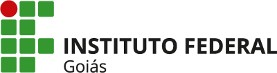 SECRETARIA DE EDUCAÇÃO ROFISSIONAL E  TECNOLÓGICA INSTITUTO FEDERAL DE EDUCAÇÃO, CIÊNCIA E TECNOLOGIA DE GOIÁS CÂMPUS INHUMASEDITAL 01 DAA/Câmpus Inhumas/ IFG, de 10 de maio de 2021 PROCESSO SELETIVO PARA ADMISSÃO DE MONITORES VOLUNTÁRIOSAnexo IV - FICHA DA AVALIAÇÃO DE DESEMPENHO DE MONITORIAI - IDENTIFICAÇÃO DO MONITORII - AVALIAÇÃO DE DESEMPENHO DO MONITORAvaliar a monitoria, utilizando os seguintes conceitos:1- Não Suficiente 2- Regular 3 - Bom 4 - Ótimo 5 – ExcelenteOBSERVAÇÕES:          ______________________________________________________________________________________          ______________________________________________________________________________________         _______________________________________________________________________________________          ________________________________________________________________________________________ 	, 	de 	de 2021._______________________________________________________________________Assinatura do Orientador da MonitoriaNOMENOME DO ORIENTADORPERÍODO DE ATENDIMENTODISCIPLINACÂMPUS/DEPARTAMENTOPARÂMETROSDESCRIÇÃOCONCEITOCONHECIMENTOConhecimento demonstrado.CRIATIVIDADEApresentação de ideias inovadoras.INICIATIVAProcura de soluções de problemas, por iniciativa própria.COOPERAÇÃOAtuação junto aos demais colegas no sentido de contribuir.INTERESSEEnvolvimento natural para o desenvolvimento das tarefas e para o conhecimento do Instituto.ASSIDUIDADEComparecimento nos dias estabelecidos e cumprimento das horas previstas.PONTUALIDADEComparecimento na hora determinada para o início dos trabalhos.RESPONSABILIDADECumprimento das atribuições e deveres decorrentes da monitoria.FLUENCIA VERBALCapacidade de se expressar junto aos colegas.RELACIONAMENTOFacilidade e espontaneidade na relação com os colegas.ZELOCuidado na utilização pelos materiais e equipamentos da Instituição.POSTURAAtitude	profissional	adequada	no desempenho das atividades da Instituição.DEDICAÇÃONível de envolvimento nas atividades e responsabilidade para com as tarefas designadas.AVALIAÇÃO FINALAVALIAÇÃO FINAL